Travail à faire1. Connectez-vous à Wetransfer.2. Envoyez un fichier de votre choix à un ami ou un collègue par wetransfer.Mission 9 – Transférer des fichiers volumineux avec wetransferMission 9 – Transférer des fichiers volumineux avec wetransferMission 9 – Transférer des fichiers volumineux avec wetransferDurée : 10’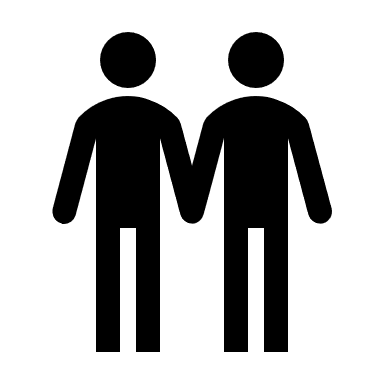 Source